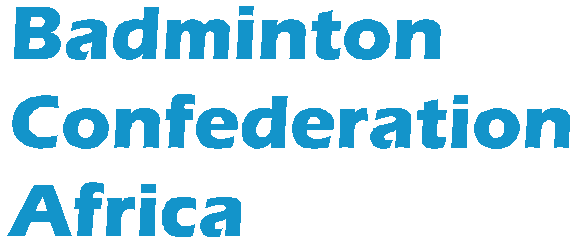 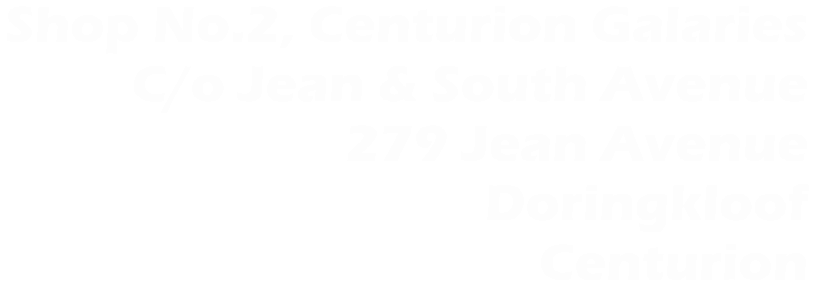 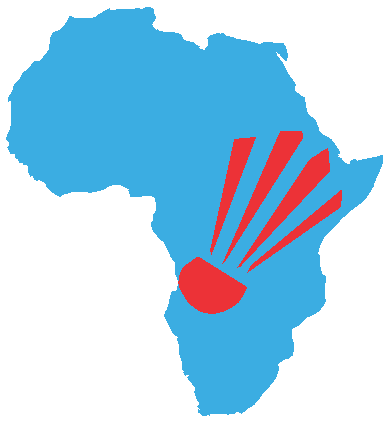 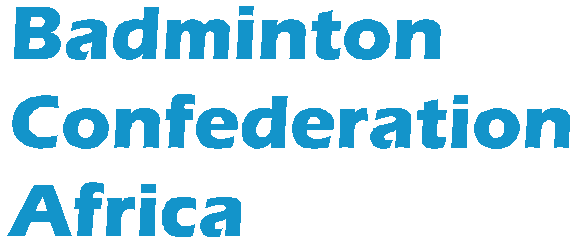 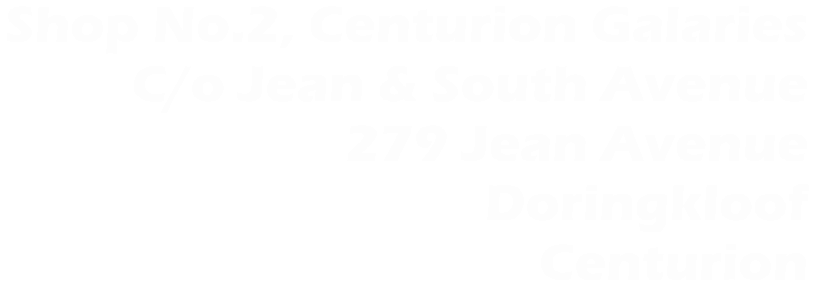 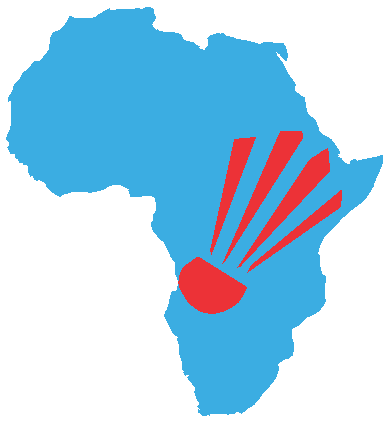 FORMATION EN LIGNE DES ARBITRES“ROAD TO BCA ACCREDITATION”Oct to Dec 2020FORMULAIRE DE NOMINATION Octobre 2020Novembre 2020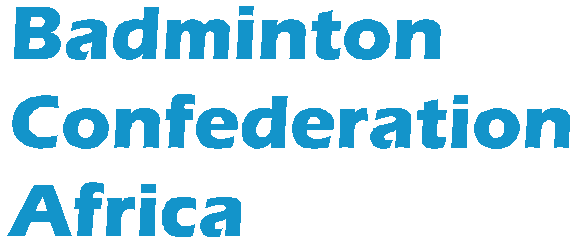 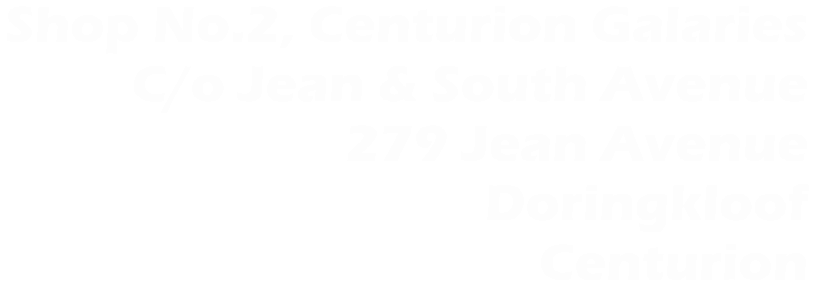 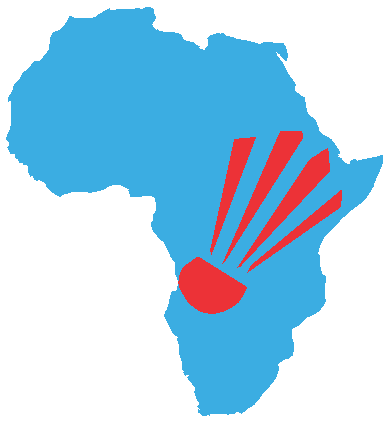 Decembre 2020Veuillez remplir le formulaire et nous le renvoyer a s.edoo@badmintonafrica.com | b.bokpe@badmintonafrica.com au plus tard le 30 septembre 2020.Signé p	ar la Fédération NationaleNom et  Poste dans la FédérationSignature                                                                   Date                                                                                          Cachet de la Fédération PaysArbitre National -1 (Homme)Arbitre Nationale -2 (Femme)Nom & PrénomsAdresse EmailDate de NaissanceDate de l’Accreditation NationaleArbitre National -1 (Homme)Arbitre Nationale -2 (Femme)Nom & PrénomsAdresse EmailDate de NaissanceDate de l’Accreditation NationaleArbitre National -1 (Homme)Arbitre Nationale -2 (Femme)Nom & PrénomsAdresse EmailDate de NaissanceDate de l’Accreditation Nationale